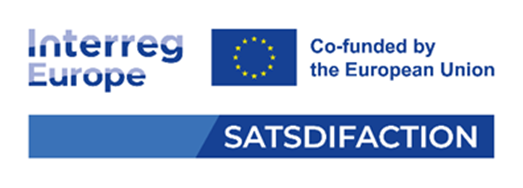 Załącznik nr 2do Zarządzenia nr 35/2022z dnia 5 maja  2022
ZAPROSZENIE DO ZŁOŻENIA OFERTY
Zamawiający: Województwo Podkarpackie / Urząd Marszałkowski Województwa Podkarpackiego w Rzeszowie Nazwa zadania: Kompleksowa usługa cateringowa podczas spotkania Regionalnej Grupy Interesariuszy, uczestniczących we wdrażaniu projektu pn. „Dane satelitarne i Infrastruktura Danych Przestrzennych (SDI) dla zarządzania regionalnego opartego na dowodach” (SATellite data and Spatial Data InFrAstruCTures for an evidence-based regIONal governance), akronim: SATSDIFACTION, realizowanego w ramach Programu Interreg Europa 2021-2027.Szczegółowy opis przedmiotu zamówienia: Szczegółowy opis przedmiotu zamówienia znajduje się w załączniku nr 1.Przy wyborze oferty Zamawiający będzie się kierował następującym/i kryterium/iami*: cena: 100% (W przypadku gdy Zamawiający przy wyborze oferty będzie się kierował innymi kryteriami oprócz ceny, musi opisać również sposób oceny oferty według tych kryteriów)Wykonawca składając ofertę, jest zobowiązany dołączyć do niej następujące dokumenty (nieobligatoryjnie):Formularz oferty zgodnie z załącznikiem nr 2 do niniejszego zaproszenia.Opis sposobu obliczenia ceny:W cenę oferty należy wliczyć wszystkie koszty wykonania zamówienia. Wykonawca jest zobowiązany do podania ceny netto usługi/dostawy/roboty budowlanej będącej przedmiotem zamówienia powiększonej o obowiązujący podatek VAT.Cena podana przez Wykonawcę za świadczoną usługę/dostawę/robotę budowlaną obowiązuje przez cały okres realizacji zamówienia.Opis sposobu przygotowania oferty:Wykonawca jest zobowiązany do złożenia oferty w formie pisemnej. Oferta może zostać złożona na formularzu innym niż załączony formularz ofertowy, pod warunkiem że zawiera wszystkie elementy zawarte w otrzymanym formularzu oferty.Oferta powinna być złożona w zamkniętej, nieprzezroczystej kopercie. Na kopercie należy umieścić nazwę oraz adres Zamawiającego, nazwę i adres Wykonawcy oraz napis: „Oferta na realizację zadania: Kompleksowa usługa cateringowa spotkania Regionalnej Grupy Interesariuszy, uczestniczących we wdrażaniu projektu pn. „Dane satelitarne i Infrastruktura Danych Przestrzennych (SDI) dla zarządzania regionalnego opartego na dowodach” (SATellite data and Spatial Data InFrAstruCTures for an evidence-based regIONal governance), akronim: SATSDIFACTION, realizowanego w ramach Programu Interreg Europa 2021-2027”.Oferta powinna zastać napisana w języku polskim, trwałą i czytelną techniką. Oferta powinna obejmować całość zamówienia określonego przez Zamawiającego.Miejsce i termin złożenia oferty:Ofertę należy złożyć w terminie do dnia 6 września 2023 r., do godz. 12;00 w siedzibie Zamawiającego al. Ł. Cieplińskiego 4, 35-010 Rzeszów, pok. 414 w zamkniętej kopercie opisanej zgodnie ze wskazówkami z pkt. VIII. Oferta otrzymana przez Zamawiającego po upływie terminu na składanie ofert zostanie zwrócona bez otwierania Wykonawcy i nie będzie podlegała procesowi oceny. Wykonawca może złożyć tylko jedną ofertę, wykonawca może wprowadzić zmiany lub wycofać złożoną przez siebie ofertę przed upływem terminu wyznaczonego na składanie ofert.Miejsce oraz termin otwarcia oferty:Otwarcie złożonych w postępowaniu ofert nastąpi w siedzibie Zamawiającego al. Ł. Cieplińskiego 4, 35-010 Rzeszów, pok. 414 o godz. 12:30 w dniu 6 września 2023 r. Osobą uprawnioną do kontaktów z Wykonawcami jest: Olga Janocha, tel. 17 747 6335.Informacje dotyczące wyboru najkorzystniejszej oferty:Jeżeli cena oferty wydaje się rażąco niska w stosunku do przedmiotu zamówienia i budzi wątpliwości Zamawiającego co do możliwości wykonania przedmiotu zamówienia zgodnie z wymaganiami określonymi przez Zamawiającego lub wynikającymi z odrębnych przepisów, Zamawiający może zwrócić się o udzielenie wyjaśnień, w tym złożenie dowodów, dotyczących elementów oferty mających wpływ na wysokość ceny. Zamawiający odrzuca ofertę Wykonawcy, który nie złożył wyjaśnień lub jeżeli dokonana ocena wyjaśnień wraz z dostarczonymi dowodami potwierdza, że oferta zawiera rażąco niską cenę stosunku do przedmiotu zamówienia.Informacje dotyczące zawarcia umowy (nieobligatoryjnie):W terminie do 7 dni od dnia powiadomienia przez Zamawiającego o wyborze oferty Wykonawca, którego oferta została uznana za najkorzystniejszą w postępowaniu, jest zobowiązany do podpisania umowy. Umowa musi zawierać w swej treści wszystkie elementy oferty Wykonawcy.Inne informacje dotyczące zamówienia:Złożenie zaproszenia do złożenia oferty, jak też otrzymanie w jego wyniku oferty, nie jest równoznaczne z udzieleniem zamówienia przez Urząd Marszałkowski Województwa Podkarpackiego (nie rodzi skutków w postaci zawarcia umowy).Wynagrodzenie płatne będzie każdorazowo po wykonaniu i dostarczeniu przedmiotu zamówienia, przelewem na konto wykonawcy w terminie 14 dni, licząc od dnia przedłożenia prawidłowo wystawionej faktury VAT/rachunku przez wykonawcę. Datą zapłaty faktury VAT będzie data obciążenia konta zamawiającego.
Dane do faktury VAT/rachunku:	Nabywca:Województwo PodkarpackieAl. Łukasza Cieplińskiego 435 – 010 RzeszówNIP: 813-33-15-014Odbiorca:Urząd Marszałkowski Województwa Podkarpackiego w Rzeszowieal. Łukasza Cieplińskiego 4Rzeszów.Zamawiający może unieważnić postępowanie o udzielenie zamówienia, jeżeli cena najkorzystniejszej oferty lub oferta z najniższą ceną przewyższa kwotę jaką zamawiający zamierza przeznaczyć na sfinansowanie zamówienia.Z postępowania wyklucza się wykonawców, o których mowa w art.7 ust.1 Ustawy z dnia 13 kwietnia 2022 r. o szczególnych rozwiązaniach w zakresie przeciwdziałania wspierania agresji na Ukrainę oraz służących ochronie bezpieczeństwa narodowego (Dz. U . z 2022 r. poz. 835).Zamawiający poprawia w ofercie:oczywiste omyłki pisarskie,oczywiste omyłki rachunkowe, z uwzględnieniem konsekwencji rachunkowych dokonanych poprawek,inne omyłki polegające na niezgodności oferty z opisem z treścią zaproszenia, niepowodująca istotnych zmian w treści oferty,– niezwłocznie zawiadamiając o tym wykonawcę, którego oferta została poprawiona.

Z up. Marszałka Województwa Lesław MajkutSekretarz WojewództwaDyrektor Departamentu Organizacyjno-PrawnegoData: 29.08.2023 r.
*jeżeli kryterium oceny ofert jest koszt to należy odpowiednio dostosować niniejszy formularz, w szczególności z uwzględnieniem punktu IV i VI.Załączniki:Szczegółowy Opis Przedmiotu Zamówienia. Formularz oferty.Istotne dla stron postanowienia, które będą wprowadzone do treści zawieranej umowy w sprawie zamówienia publicznego.